Datum: 21.06.2024 HALLO DEM SOMMER MIT DEM KORAN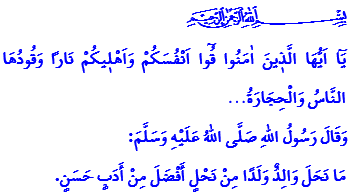 Verehrte Muslime!In dem Vers, den ich vorgetragen habe, sagt unser allmächtiger Herr: „O Gläubige! Beschützt euch und eure Familie vor dem Feuer der Hölle, dessen Treibstoff Menschen und Steine ​​sind ...“In dem Hadith, den ich vorgelesen habe, sagt unser Prophet (Friede sei mit ihm): „Kein Elternteil hat seinem Kind jemals etwas Wertvolleres gegeben als eine gute Erziehung.“Liebe Gläubige!Einer der schönsten Segnungen und wertvollsten Anvertrauen, den unser allmächtiger Gott uns gegeben hat, sind unsere Kinder. Unsere Kinder sind die Erhellung unserer Augen und die Freude unserer Familie. Es ist die wertvollste Ressource unserer Nation. Es ist die Garantie unserer Unabhängigkeit und Zukunft. Es ist die gemeinsame Pflicht von uns allen, insbesondere von Eltern, einen so wertvollen Schatz vor allen Arten von Bösem und Negativität zu schützen. Wir sollten die gleiche Sorgfalt und Mühe aufbringen, die wir für ihre körperliche Gesundheit aufbringen, um sicherzustellen, dass auch ihre Seele gesund ist. Wir müssen die gleiche Sensibilität zeigen, die wir für ihren Schulerfolg und ihre Karriere in dieser Welt zeigen, für ihr Erreichen des ewigen Friedens und des ewigen Glücks im Jenseits.Werte Muslime!Wir leben in einer Zeit, in der sich alles in rasantem Tempo verändert und transformiert. Unsere Kinder, die die Garantie unserer Zukunft sind, sind leider durch schädliche Gewohnheiten, abergläubische Ideologien und perverse Bewegungen in der realen und virtuellen Welt bedroht. In einer solchen Zeit sollten unsere Augenlichter, unsere Kinder gute Menschen, gute Muslime sein; Unser wichtigstes Ziel sollte es sein, dafür zu sorgen, dass sie so heranwachsen, dass sie für sich selbst, ihre Nation und die Menschheit nützlich sind. Unser größtes Ziel sollte es sein, unsere Generationen mit den Glaubensgrundsätzen des Islam, religiösem Grundwissen, Gottesdienst und moralischen Werten zusammenzubringen.Wertvolle Gläubige!Unsere Kinder haben ihr Bildungsjahr  abgeschlossen und sind erneut in die Sommerferien gegangen. Möge Gott unsere Lehrer segnen, die sich bemühen, die Zukunft unserer Kinder und aller, die dazu beitragen, aufzubauen. Ferien; Betrachten wir es nicht nur so, dass wir Zeit vor dem Fernseher, Telefon, Tablet und Computer verbringen. Sehen wir unsere Sommer-Korankurse als eine Gelegenheit, die zur geistigen und körperlichen Entwicklung unserer Kinder beiträgt. In den Sommer-Korankursen, die am Montag, 1. Juli beginnen,  werden unsere Kinder die spirituelle Atmosphäre unserer Moscheen und Korankurse einatmen. Sie werden sich mit unserem Lebensratgeber, dem Koran und unserem geliebten Prophet, dem Boten der Barmherzigkeit, zusammentreffen. Sie werden in das vorbildliche Leben von Muhammad Mustafa (Friede sei mit ihm) eingeführt. Sie lernen mehr über gottesdienstliche Handlungen wie Waschung, Gebet, Fasten, Almosen und Pilgerfahrt. Sie werden Tugenden wie Liebe und Respekt, Brüderlichkeit und Zuneigung, Mitgefühl und Barmherzigkeit besser verstehen. Sie werden sich mehr Werte wie Zusammenarbeit, Solidarität und Teilen zu eigen machen. Sie werden besser zwischen Gut und Böse, Richtig und Falsch, Halal und Haram, Sünde und guten Taten unterscheiden können. Sie erwerben authentisches religiöses Wissen in einer fröhlichen und unterhaltsamen Atmosphäre, mit den richtigen Methoden und durch unsere kompetenten und qualifizierten Lehrer. Liebe Muslime!Mit dem Ruf „Hallo dem Sommer mit dem Koran“  lade ich unsere Kinder zu unseren Moscheen-, Tages- und Internats-Korankursen ein. Unsere Anmeldung für den Sommer-Korankurs, der am 10. Juni begonnen hat, läuft weiter. Möge Gott bei dieser Gelegenheit unsere aufopfernden und hingebungsvollen Lehrer, Eltern und alle segnen, die dazu beigetragen haben, unseren Kindern diese wunderbaren Möglichkeiten zu bieten. Ich beende meine Predigt mit dem folgenden Gebet, das uns im Heiligen Koran gelehrt wird:رَبَّـنَا هَبْ لَنَا مِنْ اَزْوَاجِنَا وَذُرِّيَّاتِنَا قُرَّةَ اَعْيُنٍ وَاجْعَلْنَا لِلْمُتَّق۪ينَ اِمَاماً„O unser Herr! Mache  unsere Ehepartner und Kinder zu einem Trost für unsere Augen und mache uns zu Anführern derer, die Allah fürchten.”